Папана АлександрExperience:Position applied for: BoatswainDate of birth: 09.04.1964 (age: 53)Citizenship: UkraineResidence permit in Ukraine: NoCountry of residence: UkraineCity of residence: IzmailContact Tel. No: +38 (093) 378-56-22E-Mail: SANYMAYA@YANDEX.RUU.S. visa: NoE.U. visa: NoUkrainian biometric international passport: Not specifiedDate available from: 01.07.2010English knowledge: ModerateMinimum salary: 1500 $ per monthPositionFrom / ToVessel nameVessel typeDWTMEBHPFlagShipownerCrewingAB-Fitter15.01.2009-31.05.2009CAILINDry Cargo3800-ST.VINSENTUNISHIPАРИАНДАAB-Fitter23.12.2008-14.01.2009FAIRPLAYDry Cargo3000-DOMINICOCARSTONEАРИАНДАAB-Fitter12.05.2008-30.09.2008BALTIC SKYDry Cargo3000-DOMINICOUNISHIPАРИАНДАBoatswain21.12.2006-20.12.2007ZELENODOLSKTug Boat1000-UKRAINAUDPUDPBoatswain18.09.2005-16.08.2006ZLATOUSTTug Boat1000-UKRAINAUDPUDPBoatswain19.01.2004-10.07.2005S.GRIZEVEZDry Cargo5000-UKRAINAUDPUDPBoatswain18.02.2003-16.09.2003A.SVERDLOVRefrigerator3000-UKRAINAUDPUDPAble Seaman09.03.2002-26.10.2002V.ANDREEVRefrigerator3000-UKRAINAUDPUDPAble Seaman25.01.2001-10.10.2001SVERDLOVRefrigerator3000-UKRAINAUDPUDPAble Seaman07.01.2000-15.10.2000ANTAKOLSKYHeavy Lift Vessel20000-UKRAINAUDPUDP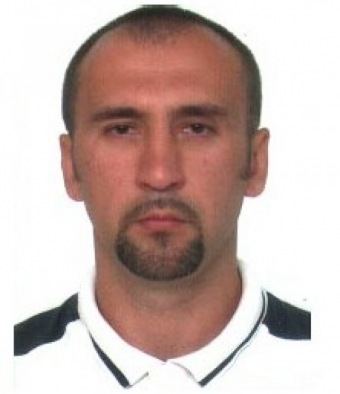 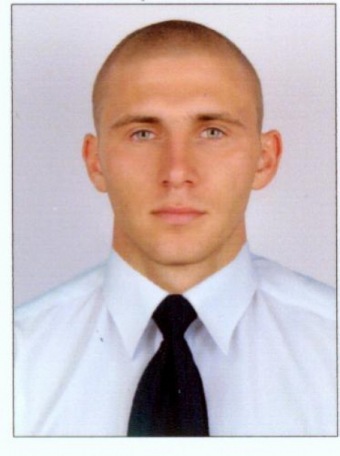 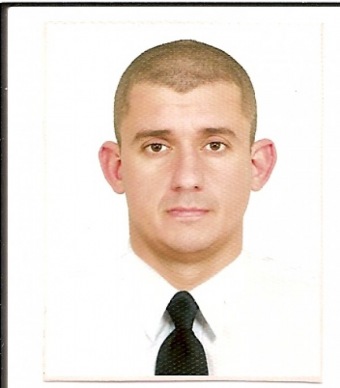 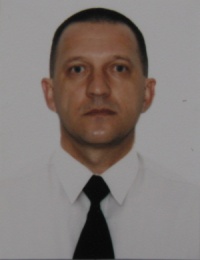 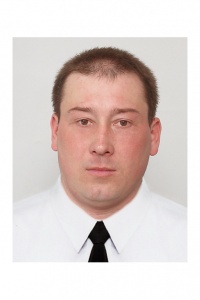 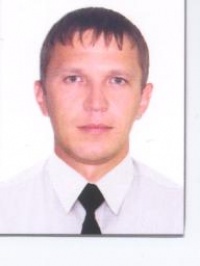 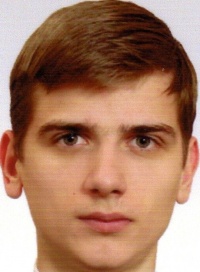 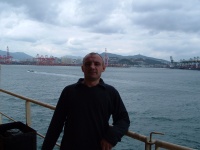 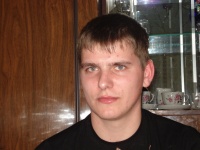 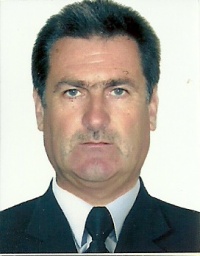 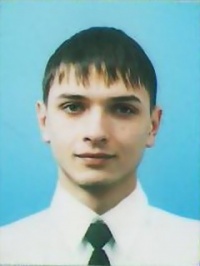 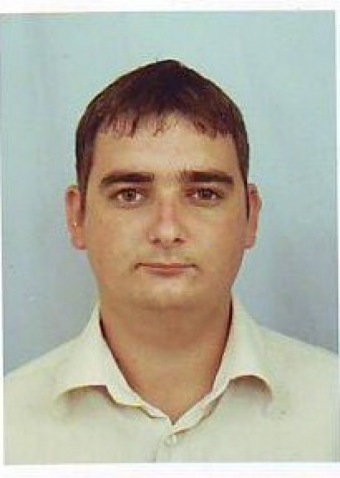 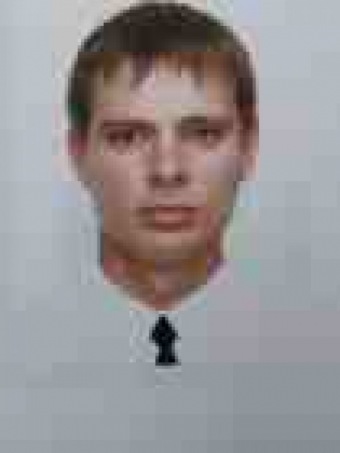 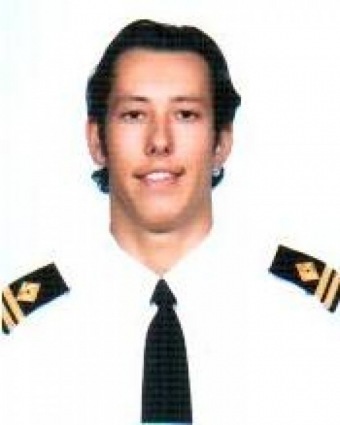 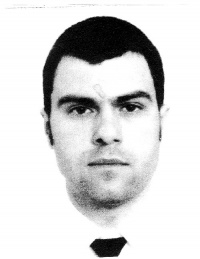 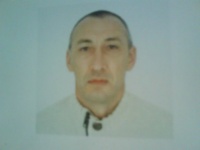 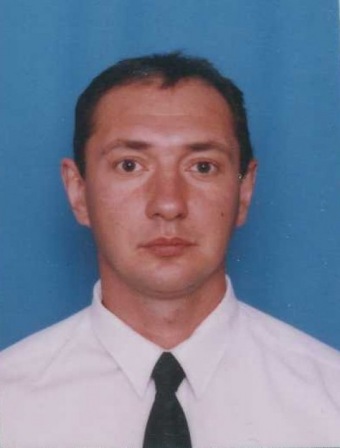 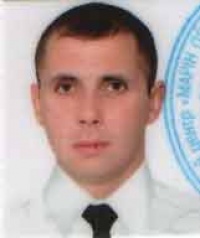 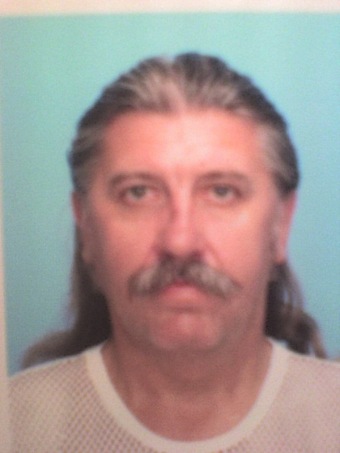 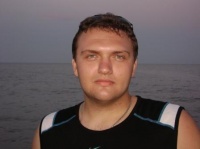 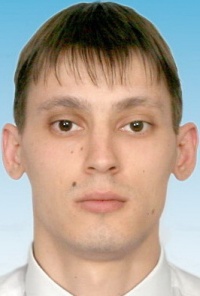 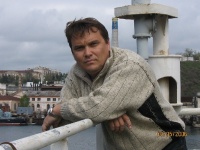 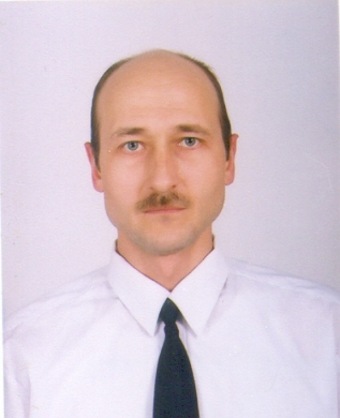 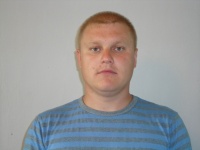 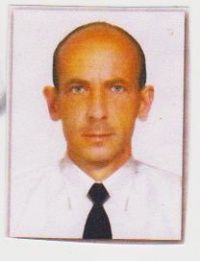 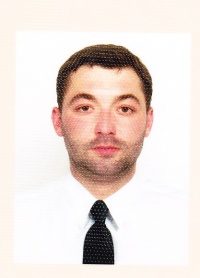 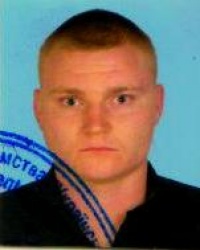 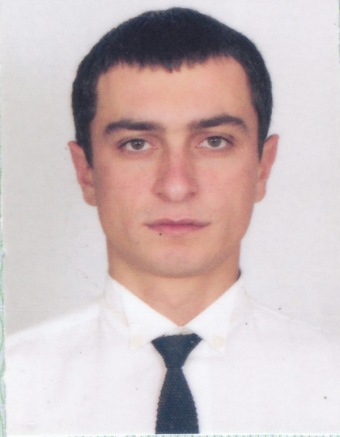 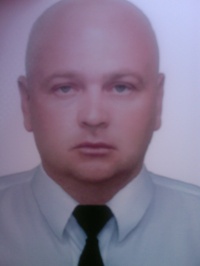 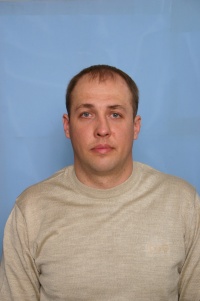 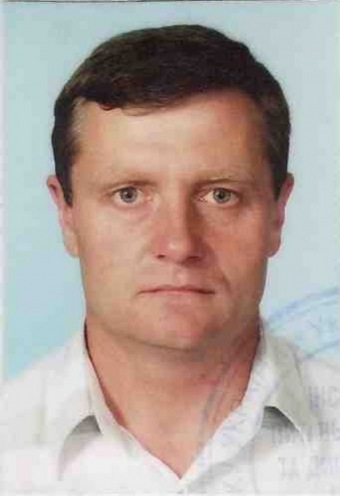 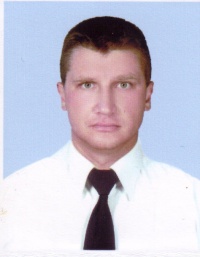 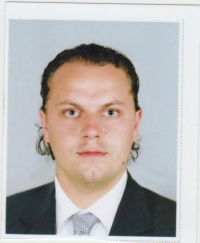 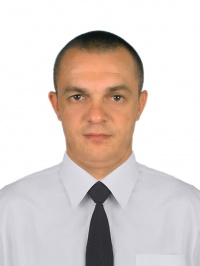 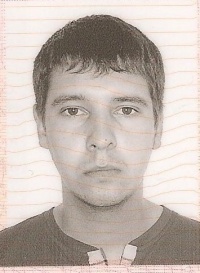 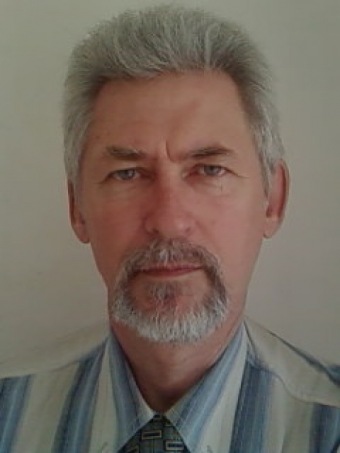 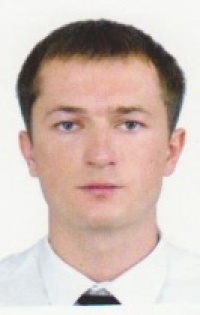 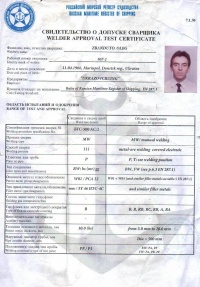 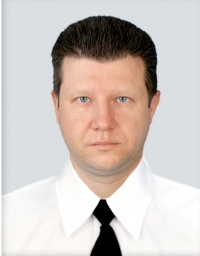 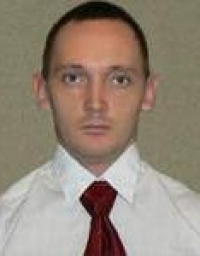 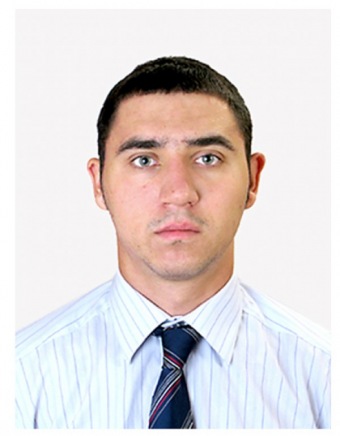 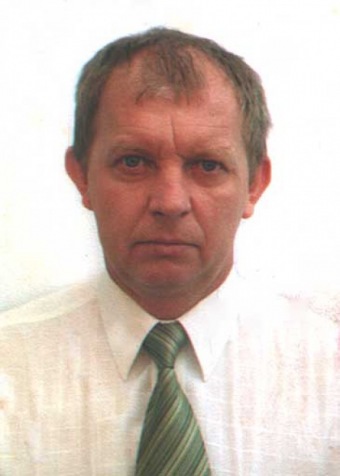 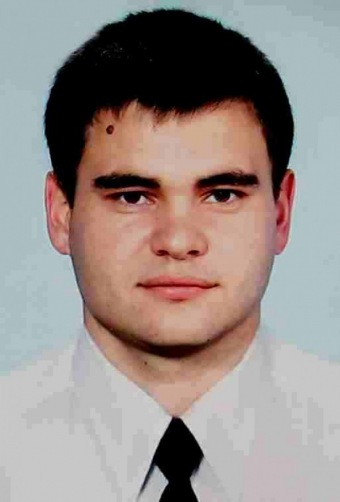 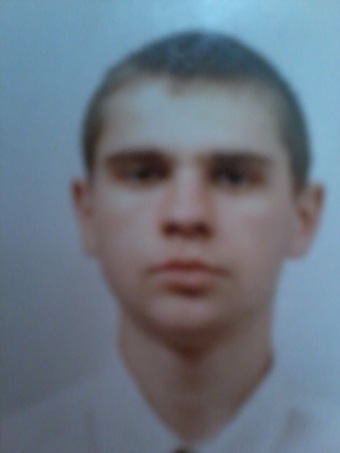 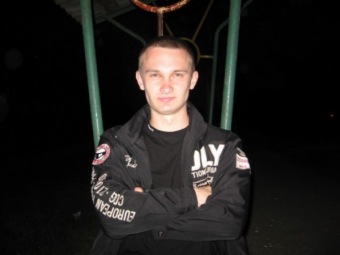 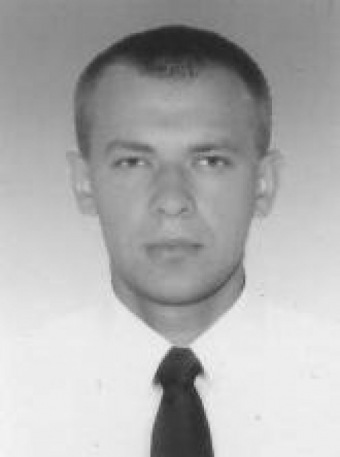 